5/14/l2022 NJNGas ad in monthly email called “NJNG E-Tips for May: Fun Ways to Save Energy this Spring!”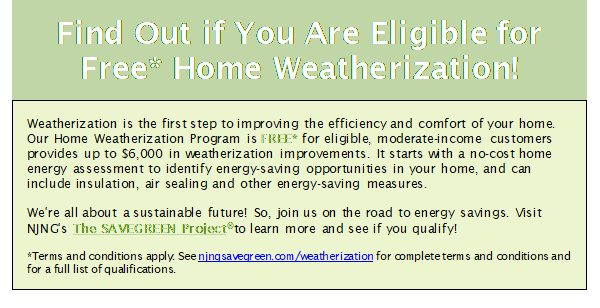 